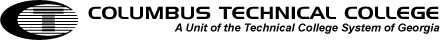 THE SCHOOL OF HEALTH SCIENCESDIAGNOSTIC MEDICAL SONOGRAPHY APPLICANTS ONLYTECHNICAL STANDARDS Technical Standards are nonacademic criteria used for admission to and participation in a program or activity.  Technical Standards are necessary abilities which allow persons to perform the job for which the program prepares them.  Students must be able to meet the physical and technical requirements necessary for the course of study in Diagnostic Medical Sonography.The requirements are:The Diagnostic Medical Sonographer must have sufficient strength,               motor coordination and manual dexterity to:Transport, move, lift and transfer patients from a wheelchair or cart to an ultrasound table or to a patient’s bed.Move, adjust and manipulate a variety of ultrasound equipment, including the physical transportation of mobile ultrasound machines, in order to arrange and align the equipment with respect to the patient according to established procedure standards of required images and accuracy.Stand and/or walk 6-8 hours per day.The Diagnostic Medical Sonographer must be capable of:Handling stressful situations related to technical and procedural standards and           patient care situations.Providing physical and emotional support to the patient during the ultrasoundprocedures, being able to respond to situations requiring first aid and providing emergency care to the patient in the absence of or until the physician arrives.Communicating verbally in an effective manner in order to direct patients during     ultrasound examinations, to include hearing and oral communications with patients. and interpreting notes, records, textbooks, patient charts and requisitions           for ultrasound examinations.Visual ability to differentiate the color spectrum for color ultrasound imaging andcolor coding of patient files, the visual acuity to assess ultrasound images and adequate depth perception to safely align equipment with patient position.The Diagnostic Medical Sonographer must have the mental and intellectual capacity to:1.  Calculate and select proper ultrasonic factors according to the individual  needs of the patient and the requirements of the procedure’s standardsof required images and accuracy.Review and evaluate the recorded ultrasound images for the purpose of identifying proper patient positioning, accurate procedural sequencing and for appropriate and pertinent technical qualities.Present and discuss the ultrasound images obtained, the history of the patient and any problems encountered with the interpreting physician.VERIFICATION STATEMENT:Do you have any physical or mental handicaps that would interfere with the satisfactory performance of the TECHNICAL STANDARDS identified above?Yes _____         No _____If yes, please describe: ___________________________________________________________________I have read and understand the TECHNICAL STANDARDS policy of Columbus Technical College Ultrasound Technology Program.Signature: ____________________________________________________    Date: ________________